                                                                                                                                            proiect                                                                          DECIZIE nr.6/21                                                                                                     din  26 noiembrie 2021Cu privire la desemnareareprezentantului Consiliului orăşenescîn comisia  de  concurs     Având cererea Direcţiei Generale Educaţie, Cultură şi Turism Anenii Noi, în conformitate cu Legea nr.436/2006 privind administrația publică locală cu modificările  şi  completările ulterioare;  Regulamentului cu privire la organizarea şi desfăşurarea concursului pentru ocuparea funcţiei de director şi director adjunct în instituţiile de învăţământ general, aprobat prin Ordinul ME nr.163 din 23.03.2015; Legea nr.100/2017 privind actele normative cu modificările  şi  completările ulterioare; având avizele comisiilor  de specialitate,   Consiliul orăşenesc  Anenii  Noi, DECIDE: 1. Se deleagă dna Simonov Vera, reprezentant al Consiliului orășenesc Anenii Noi, în comisia de concurs pentru ocuparea funcției de director  la Şcoala de Arte  Anenii Noi2. Se deleagă dna Albu Inna, reprezentant al Consiliului orășenesc Anenii Noi, în comisia de concurs pentru ocuparea funcției de director  şi director al IP Şcoala Sportivă rl Anenii Noi.3. Responsabil de executarea deciziei este dna Chemscaia V., viceprimar.4. Prezenta decizie se aduce la cunoştinţă publică prin plasarea în Registrul de Stat al Actelor Locale, pe pag web şi panoul informativ al instituţiei.5. Prezenta decizie, poate fi notificată autorității publice emitente de Oficiului Teritorial Căușeni al Cancelariei de Stat în termen de 30 de zile de la data includerii actului în Registrul de stat al actelor locale.6. Prezenta decizie, poate fi contestată de persoana interesată, prin intermediul Judecătoriei Anenii Noi, sediul Central (or. Anenii Noi, str. Marțișor nr. 15), în termen de 30 de zile de la comunicare.7. Controlul asupra executării prezentei decizii se atribuie dlui Maţarin A., primar.Președintele ședinței:                                                                                                                                                                                                               Contrasemnează: Secretar al Consiliului orășenesc                                                    Svetlana  BasarabVotat: pro- ,  contra -, abţinut - CONSILIUL ORĂŞENESCANENII NOI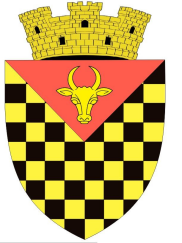             ГОРОДСКОЙ СОВЕТ                 АНЕНИЙ НОЙMD 6501 or. Anenii Noi, str. Suvorov, 6              tel/fax 026522108, consiliulorasenesc@gmail.comMD 6501, г.Анений Ной, ул.Суворов, 6 тел/факс 026522108,consiliulorasenesc@gmail.comMD 6501, г.Анений Ной, ул.Суворов, 6 тел/факс 026522108,consiliulorasenesc@gmail.com